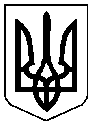 Підгорецький НВК «ЗОШ I-II ступенів –ДНЗ»80660‚. Львівська обл..Бродівський р-н.. с.Підгірці, вул.Гагаріна, 2аE-mail Pidgirci2012@ukr.netН А К АЗ12 березня 2020 року			                        	            	№ ___Про роботу працівників  Підгорецького НВК  під  час карантинуНа виконання Постанови КМ України від 11.03.2020 № 211 «Про запобігання поширення на території України коронавірусу COVID-19», наказу Міністерства освіти і науки України №406 від 16.03.2020 року «Про організаційні заходи для запобігання поширенню коронавірусу COVID-19» Н А К А З У Ю :Запровадити з 12.03.2020 року по 03.04.2020 року дистанційну роботу на дому педагогічним працівникам Підгорецького НВК (Список додається).Упродовж робочого часу, визначеного Правилами внутрішкільного розпорядку, педпрацівники зобов’язані :Виконувати обов’язки, передбачені трудовим договором;Відповідати на дзвінки керівника;Перевіряти електронну пошту та оперативно відповідати на листи;Організувати та проводити освітній процес за допомогою дистанційних технологій.Затвердити Індивідуальні плани самоосвіти педпрацівників (щотиженево).Затвердити Календарно — тематичне планування дистанційного навчання з базових дисциплін (щотижнево).Технічним та адміністративним працівникам НВК здійснювати посадові обов’язки в черговому режимі з 9.00. до 17.00. в робочі дні, з дотриманням засобів особистої гігієни та інших рекомендованих профілактичних заходів. Обмежити роботу  котелень   в нічний та денний час на час карантину  з врахуванням того, що педпрацівники переведені на дистанційну форму роботи. Оплату праці  кочегарів на цей період проводити у розмірі посадового окладу ( на підставі колективного договору).Забезпечити посилену профілактичну роботу з проведення дезінфекційних заходів у приміщенні НВК.  При найменших ознаках захворювання працівників вжити заходів для самоізоляції, в телефонному режимі повідомити про свій стан здоров’я відповідну установу охорони здоров’я та безпосереднього керівника. Довести наказ до відома працівників Підгорецького НВК під підпис. Забезпечити оприлюднення наказу  шляхом публікації на офіційному вебсайті  Підгорецького НВК.Контроль за виконанням даного наказу залишаю за собою.Директор:                       Т.ТишкоДодаток 1Список педагогічних працівників Підгорецького НВК, які працюють у дистанційному режимі1. Дзьоба Н.Ю.  - заступник, вчитель англійської мови,2. Довгань Н.С. - вчитель математики,3. Масляник О.П. - вчитель хімії, біології, основ здоров’я, природознавства,4. Притульська О.С. - вчитель української мови і літератури,5. Лесик О.Т. - вчитель історії, правознавства,6. Кавчинський О.М. - вчитель трудового навчання  і фізичної культури,7. Прихідько Л.Б. - вчитель зарубіжної літератури, англійської мови у 4 класі,8. Петрушин В.А. - вчитель математики, фізики,9. Теремко Л.О. - вчитель інформатики,10. Войтків Н.В. - вчитель французької мови,11. Стецук І.М. - вчитель початкових класів,12. Яцишин Г.В. - вчитель початкових класів,13. Ковальчук Г.В. - вчитель початкових класів,14. Батенчук М.М. - вчитель мистецтва, музичного мистецтва,15. Березяк М.В. - вихователь,16. Долинюк Г.Р. - педагог-організатор, вчитель англійської мови 2 класу,17. Баландюк М.В. - практичний психолог,18. Тишко Т.Я. - директор, вчитель географії.